ΣΥΛΛΟΓΟΣ ΕΚΠΑΙΔΕΥΤΙΚΩΝ Π. Ε.                    Μαρούσι  4 –  6 – 2018                                                                                                                    ΑΜΑΡΟΥΣΙΟΥ                                                   Αρ. Πρ.: 131Ταχ. Δ/νση: Κηφισίας 211                                            Τ. Κ. 15124 Μαρούσι                                      Τηλ.: 210 8020697                                                                              Πληροφ.: Πολυχρονιάδης Δ. (6945394406)                                                                  Email:syll2grafeio@gmail.com                                      	Δικτυακός τόπος: http//: www.syllogosekpaideutikonpeamarousisou.grΠΡΟΣ : ΤΑ ΜΕΛΗ ΤΟΥ ΣΥΛΛΟΓΟΥ ΜΑΣ  Κοινοποίηση: Δ. Ο. Ε. Συλλόγους Εκπ/κών Π. Ε. της χώραςΘέμα: « Τοποθέτηση συστημάτων ηλεκτρονικής παρακολούθησης (καμερών) στα σχολεία». Το Δ. Σ. του Συλλόγου Εκπ/κών Π. Ε. Αμαρουσίου τονίζει για άλλη μια φορά προς τους εκπαιδευτικούς – μέλη του Συλλόγου μας ότι η τοποθέτηση συστημάτων ηλεκτρονικής παρακολούθησης (καμερών) των μαθητών και εκπαιδευτικών των Δημόσιων Σχολείων της χώρας είναι παράνομη, διότι καταγράφει προσωπικά δεδομένα των μαθητών και των εκπαιδευτικών τα οποία δε γνωρίζει κανείς που μπορεί να καταλήξουν και επιπρόσθετα το εκπαιδευτικό – συνδικαλιστικό κίνημα μέσω των θεσμικών του οργάνων είναι κάθετα αντίθετο σε οποιεσδήποτε τέτοιου είδους διευθετήσεις και ενέργειες ακόμα κι όταν γίνονται με το πρόσχημα της «ασφάλειας» των χώρων των σχολείων και των μαθητών. Η ασφάλεια των σχολείων και των μαθητών εξασφαλίζεται μόνο με την πρόσληψη του αναγκαίου βοηθητικού προσωπικού (σχολικοί βοηθοί, σχολικοί φύλακες κ.λπ.) σε μόνιμη βάση και σύμφωνα με τις ανάγκες των σχολείων και όχι με τοποθετήσεις καμερών. Συνιστούμε στους συλλόγους διδασκόντων των Δημοτικών Σχολείων και Νηπιαγωγείων της περιοχής ευθύνης του συλλόγου μας και στα μέλη του συλλόγου μας να λαμβάνουν σοβαρά υπόψη τους τα παραπάνω όταν καλούνται να λάβουν αποφάσεις για να αποδεχτούν την τοποθέτηση τέτοιου είδους συστημάτων παρακολούθησης στα Δημοτικά Σχολεία και Νηπιαγωγεία που υπηρετούν. 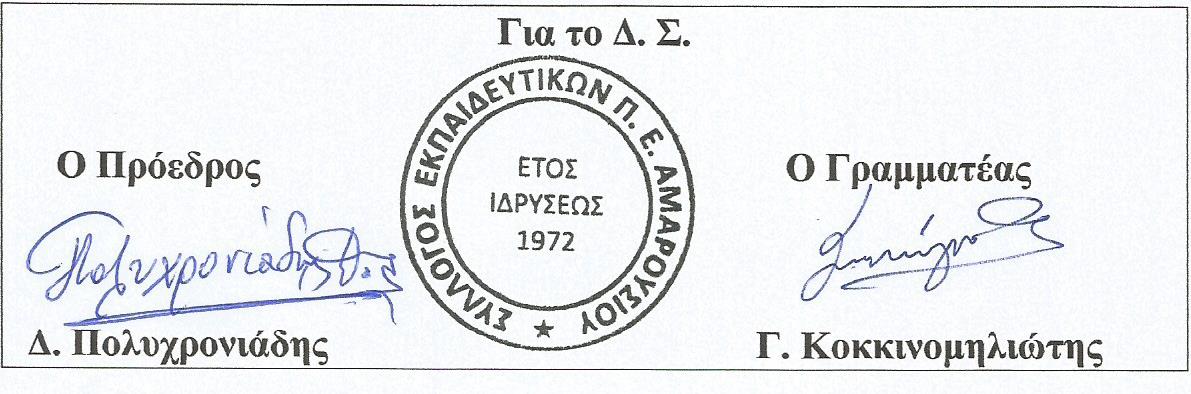 